INFORMATION NOTEVENUE OF THE FORUMThe Forum will be held from will be held from 7 to 9 May 2013 in Tunis at the following address:Le Palace Hotel, Complexe Cap GammarthLes Côtes de Carthage, BP 86,  2078 LA MARSA, Tunisia Tel. +216 71 912000 - Fax. +216 71 911442/+216 71 911971 - E-mail: thalasso@lepalace.tn Web: http://www.lepalace.tn Contact Person: Mrs. Lamia Laaridhi.B. COORDINATORSC. REGISTRATION AND WORKING HOURSThe registration of the participants and distribution of documents will take place on Tuesday 7 May 2013 at 09h00 am. The opening session will start at 09h30 am. Working hours are from 09:00 to 17:00.D. PROPOSED ACCOMODATIONKindly be advised that it is recommended for participants to reserve their hotel accommodations via telephone or fax, by sending the Hotel Reservation Form directly to the hotels, indicating their arrival schedules before 25/4/2013, with a copy to the Forum Coordinator, Mr. Mohsen NAHDI  Fax No.: +216 71 90 11 21, E-mail: Mohsen.Nahdi@tunisietelecom.tn) to ensure the reception at the airport of Tunis.LIST OF PROPOSED HOTELS (special prices for Tunisie Télécom)Please ensure that your hotel accommodation is booked and confirmed at the earliest.E. VISA FORMALITIESA valid passport & visa are required to enter Tunisia. Each participant is requested to consult theTunisian Embassy in his/her country of origin to obtain the visa. In case there is no Embassy or Consulate of Tunisia in your country, it is recommended to send, at least three weeks before the Forum, a copy of your passport to the Forum Coordinator, Mr. Mohsen NAHDI (Fax No.: +216 71 90 11 21, E-mail: Mohsen.Nahdi@tunisietelecom.tn) in order to assist in issuing your visa.F. CLIMATE:The weather in May is heading to be hot Average for the month. Approximate temperatures will vary between 18-25°C degrees Celsius.G. TIME DIFFERENCE:GMT + 1.H. CURRENCY:The official currency is the Tunisian Dinar.1 Euro = 2.0455 TND (approx).1 US$ = 1.5830 TND (approx).Banks are opened from Monday till Friday, from 8.00 to 16.00.Visa, American Express, Access/MasterCard, and Diners Club cards can also be used.I. DETAILS OF ARRIVAL AND TRANSPORT:In order to secure reception at the airport and transportation to hotels and later on to and from theForum venue, delegates are requested to provide their flight details and their choice of hotel accommodation, at least two weeks before the Forum starts,  to the Forum  Coordinator, with copy to ITU Arab Regional Office, E-mail: ITU-RO-ArabStates@itu.int.Tunisie Télécom will provide transportation from Airport to the hotels above mentioned only and from the hotels to the Forum's venue and vice versa.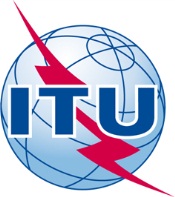 Regional Forum for ARAB RegionONIMT Systems 
TEchnology, Evolution and ImplementationTunis, Tunisia, 7 - 9 May 2013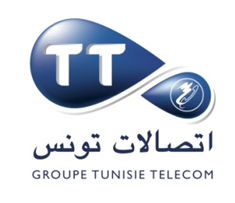 ARO Coordinator Forum CoordinatorEng. Rouda Alamir ALI (Ms.)ITU Arab Regional OfficeTel: +202 35 37 17 77Fax: +202 35 37 18 88E-mail: rouda.alamirali@itu.intMr. Mohsen NAHDITunisie TélécomTel: + 216 70 30 28 62 / +216 98 22 02 03Fax: + 216 71 90 11 21E-mail: Mohsen.Nahdi@tunisietelecom.tn=>Le Palace Hotel (165 TND Breakfast included)Complexe Cap Gammarth  Les Côtes de Carthage BP 86, 2078 LA MARSA, Tunisia Contact : Mrs Lamia LaaridhiTel.  +216 71 912000 Fax. +216 71 911442/+216 71 911971 E-mail : thalasso@lepalace.tn Web : http://www.lepalace.tn=>Acropole Hotel(170 TND Breakfast included)Rue Rodrigo de Freitas2045 Les Berges du LacTunisiaContact : Mr Houssam NouiraTel.  +216 71 656000Fax. +216 71 656044E-mail: acropole@planet.tn=>Diplomat Hotel (110 TND Breakfast included) Avenue Hédi ChakerBP 1661002 Tunis-Belvédère Contact: Mme Amel Bouargoub AjmiTel.  +216 71 785233Fax. +216 71 781694E-mail : diplomat.hotel@planet.tnWeb : http://www.diplomat-hotel-tunis.com=>Maison Blanche Hotel (200 TND Breakfast included)Avenue Mohamed VTunisContact: Mr Karim LimamTel. +216 20 270221E-mail: maison.blanche@planet.tn